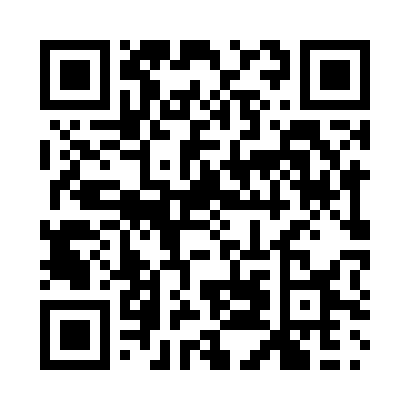 Ramadan times for Tirua, ChileMon 11 Mar 2024 - Wed 10 Apr 2024High Latitude Method: NonePrayer Calculation Method: Muslim World LeagueAsar Calculation Method: ShafiPrayer times provided by https://www.salahtimes.comDateDayFajrSuhurSunriseDhuhrAsrIftarMaghribIsha11Mon6:196:197:492:045:368:188:189:4212Tue6:206:207:502:035:358:178:179:4113Wed6:216:217:512:035:348:158:159:3914Thu6:226:227:522:035:338:148:149:3715Fri6:236:237:532:035:328:128:129:3616Sat6:256:257:542:025:318:118:119:3417Sun6:266:267:552:025:308:098:099:3218Mon6:276:277:562:025:298:078:079:3119Tue6:286:287:562:015:288:068:069:2920Wed6:296:297:572:015:278:048:049:2821Thu6:306:307:582:015:268:038:039:2622Fri6:316:317:592:015:258:018:019:2423Sat6:326:328:002:005:248:008:009:2324Sun6:336:338:012:005:237:587:589:2125Mon6:346:348:022:005:227:577:579:1926Tue6:356:358:031:595:217:557:559:1827Wed6:366:368:041:595:207:547:549:1628Thu6:376:378:051:595:197:527:529:1529Fri6:386:388:061:585:177:507:509:1330Sat6:396:398:071:585:167:497:499:1231Sun6:406:408:081:585:157:477:479:101Mon6:416:418:091:585:147:467:469:082Tue6:426:428:101:575:137:447:449:073Wed6:436:438:111:575:127:437:439:054Thu6:446:448:111:575:117:417:419:045Fri6:456:458:121:565:107:407:409:026Sat6:466:468:131:565:097:387:389:017Sun5:465:467:1412:564:076:376:378:008Mon5:475:477:1512:564:066:356:357:589Tue5:485:487:1612:554:056:346:347:5710Wed5:495:497:1712:554:046:326:327:55